Haven Academy of the Arts 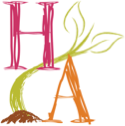 Tuition Sponsorship and Scholarship Application: Summer 2021Applications for The Drowsy Chaperone are due Monday, April 19thApplications for our Summer Camps are due Monday, May 31stSubmissions must be sent digitally to our office by emailing info@havenartsacademy.org.Please do not send in a hard copy of your application.Due to the circumstances surrounding COVID-19, all scholarship applications will be season specific until further notice.Currently, scholarships will be awarded based on available sponsorships. As such, financial aid is extremely limited during this season; Haven students with long term program commitment will be given priority in order to keep them engaged with their arts community.LATE APPLICATIONS WILL NOT BE ACCEPTED. INCOMPLETE APPLICATIONS WILL NOT BE ACCEPTED.Please double-check to make sure that you have included all required documents and information.Before you turn in your Scholarship Application, make sure you have completed the following:____ Family Information Form____ Additional Information Form____ Student Essay PortionIf awarded a scholarship, you will be notified via email prior to the program start.Family Information FormChild’s Name: ________________________________________________________________________________________________________Child’s Age: __________Parent/Guardian’s Name: ______________________________________________________________________________________________Parent/Guardian’s Occupation: _________________________________________________________________________________________Second Parent/Guardian’s Name: ______________________________________________________________________________________Second Parent/Guardian’s Occupation: _________________________________________________________________________________Address: ______________________________________________________________________________________________________________Child Lives With:    ____ Parent/Guardian              ____ Second Parent/Guardian             ____ Both Parents                                 ____ OtherHome Phone: ( 	) 	- 	Cell Phone: ( 	) 	- 	Primary Email Address:  	Annual Gross Family Income:  	Number of members living in household:  	Please include at least TWO additional pieces of documentation from the following list that show financial need and help the scholarship committee understand your situation.Suggestions include:Evidence of family income, such as:Most recent Federal Tax Return(2) Recent pay stubs (within the last 60 days)An itemized monthly budget – this is especially helpful for families whose income is higher, but who have heavy expensesEvidence of Special CircumstancesDocumentation corroborating the special circumstances described in the Additional Information section of the application, such as a summaries or copies of large medical bills.Proof of Low IncomeApplying for:____ The Drowsy Chaperone (Haven Honors Production, Ages 14-21)____ Partial: We can pay $____ of the $775.00 Tuition Amount____ We can pay the above amount in 4 installments and will need a Scholarship in Installments Contract____ Full____ Beauty and the Beast Jr. (Session 1 Morning Camp, Grades 1st -9th)____ Partial: We can pay $____ of the $475.00 Tuition Amount____ We can pay the above amount in 4 installments and will need a Scholarship in Installments Contract____ Full____ Musical Theatre Intensive Camp (Session 1 Afternoon Camp, Grades 1st - 9th)____ Partial: We can pay $____ of the $475.00 Tuition Amount____ We can pay the above amount in 4 installments and will need a Scholarship in Installments Contract____ Full____ Winnie The Pooh KIDS (Session 2 Morning Camp, Grades 1st - 9th)____ Partial: We can pay $____ of the $475.00 Tuition Amount____ We can pay the above amount in 4 installments and will need a Scholarship in Installments Contract____ Full____ Singin’ In the Rain Jr. (Session 2 Afternoon Camp, Grades 5th - 9th)____ Partial: We can pay $____ of the $475.00 Tuition Amount____ We can pay the above amount in 4 installments and will need a Scholarship in Installments Contract____ FullAdditional InformationPlease provide further information regarding your need for Scholarship. Please include anything that might help us better determine your level of financial need. All information provided will be kept confidential within our Scholarship Committee.________________________________________________________________________________________________________________________________________________________________________________________________________________________________________________________________________________________________________________________________________________________________________________________________________________________________________________________________________________________________________________________________________________________________________________________________________________________________________________________________________________________________________________________________________________________________________________________________________________________________________________________________________________________________________________________________________________________________________________________________________________________________________________________________________________________________________________________________________________________________________________________________________________________________________________________________________________________________________________________________________________________________________________________________________________________________________________________________________________________________________________________________________________________________________________________________________________________________________________________________________________________________________________________________________________________________________________________________________________________________________________________________________________________________________________________________________________________________________________________________________________________________________________________________________________________________________________________________________________________________________________________________________________________________________________________________________________________________________________________________________________________________________________________________________________________________________________________________________________________________________________________________________________________________________________________________________________________________________________________________________________________________________________________________________________________________________________________________________________________________________________________________________Student Essay PortionPlease submit a PDF or Word Document answering the following essay question in addition to this form. We request your response be kept to a page or shorter.Essay Question: Why is it important for you to be at Haven? What are you hoping to learn at Haven?If awarded a scholarship, you will be notified via email prior to the program start.Submissions must be sent digitally to our office by emailing info@havenartsacademy.org.Please do not send in a hard copy of your application.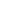 